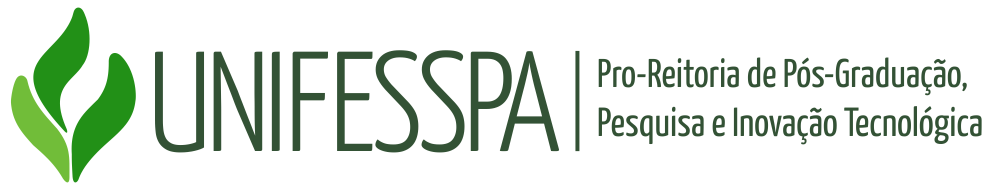 Obs. 1 – Para os bolsistas do CNPq é obrigatório que a conta seja no Banco do Brasil. Para os bolsistas do PIBITI/Unifesspa-PNAES, PIBITI/Fapespa, a conta poderá ser aberta em qualquer banco registrado no BACEN. Obs. 2 – Nenhuma das modalidades de bolsas mencionadas opera com Conta Poupança, Conta Conjunta ou de Conta de Terceiros. Obs. 3 – Todo bolsista deve possuir curriculum lattes na base do CNPq atualizado. Obs. 4 – Todos os campos do formulário devem ser preenchidos sem rasuras, com letra legível ou se possível digitados.Obs. 5 – Todos os termos de compromisso estão disponíveis na página do NIT/UnifesspaFORMULÁRIO DE CADASTRO/SUBSTITUIÇÃO DE BOLSISTA DE INICIAÇÃO EM DESENVOLVIMENTO TECNOLÓGICO E INOVAÇÃOFORMULÁRIO DE CADASTRO/SUBSTITUIÇÃO DE BOLSISTA DE INICIAÇÃO EM DESENVOLVIMENTO TECNOLÓGICO E INOVAÇÃOFORMULÁRIO DE CADASTRO/SUBSTITUIÇÃO DE BOLSISTA DE INICIAÇÃO EM DESENVOLVIMENTO TECNOLÓGICO E INOVAÇÃOFORMULÁRIO DE CADASTRO/SUBSTITUIÇÃO DE BOLSISTA DE INICIAÇÃO EM DESENVOLVIMENTO TECNOLÓGICO E INOVAÇÃOFORMULÁRIO DE CADASTRO/SUBSTITUIÇÃO DE BOLSISTA DE INICIAÇÃO EM DESENVOLVIMENTO TECNOLÓGICO E INOVAÇÃOFORMULÁRIO DE CADASTRO/SUBSTITUIÇÃO DE BOLSISTA DE INICIAÇÃO EM DESENVOLVIMENTO TECNOLÓGICO E INOVAÇÃOFORMULÁRIO DE CADASTRO/SUBSTITUIÇÃO DE BOLSISTA DE INICIAÇÃO EM DESENVOLVIMENTO TECNOLÓGICO E INOVAÇÃOFORMULÁRIO DE CADASTRO/SUBSTITUIÇÃO DE BOLSISTA DE INICIAÇÃO EM DESENVOLVIMENTO TECNOLÓGICO E INOVAÇÃOFORMULÁRIO DE CADASTRO/SUBSTITUIÇÃO DE BOLSISTA DE INICIAÇÃO EM DESENVOLVIMENTO TECNOLÓGICO E INOVAÇÃOFORMULÁRIO DE CADASTRO/SUBSTITUIÇÃO DE BOLSISTA DE INICIAÇÃO EM DESENVOLVIMENTO TECNOLÓGICO E INOVAÇÃOFORMULÁRIO DE CADASTRO/SUBSTITUIÇÃO DE BOLSISTA DE INICIAÇÃO EM DESENVOLVIMENTO TECNOLÓGICO E INOVAÇÃOFORMULÁRIO DE CADASTRO/SUBSTITUIÇÃO DE BOLSISTA DE INICIAÇÃO EM DESENVOLVIMENTO TECNOLÓGICO E INOVAÇÃOFORMULÁRIO DE CADASTRO/SUBSTITUIÇÃO DE BOLSISTA DE INICIAÇÃO EM DESENVOLVIMENTO TECNOLÓGICO E INOVAÇÃOFORMULÁRIO DE CADASTRO/SUBSTITUIÇÃO DE BOLSISTA DE INICIAÇÃO EM DESENVOLVIMENTO TECNOLÓGICO E INOVAÇÃOFORMULÁRIO DE CADASTRO/SUBSTITUIÇÃO DE BOLSISTA DE INICIAÇÃO EM DESENVOLVIMENTO TECNOLÓGICO E INOVAÇÃOFORMULÁRIO DE CADASTRO/SUBSTITUIÇÃO DE BOLSISTA DE INICIAÇÃO EM DESENVOLVIMENTO TECNOLÓGICO E INOVAÇÃOFORMULÁRIO DE CADASTRO/SUBSTITUIÇÃO DE BOLSISTA DE INICIAÇÃO EM DESENVOLVIMENTO TECNOLÓGICO E INOVAÇÃOFORMULÁRIO DE CADASTRO/SUBSTITUIÇÃO DE BOLSISTA DE INICIAÇÃO EM DESENVOLVIMENTO TECNOLÓGICO E INOVAÇÃOFORMULÁRIO DE CADASTRO/SUBSTITUIÇÃO DE BOLSISTA DE INICIAÇÃO EM DESENVOLVIMENTO TECNOLÓGICO E INOVAÇÃOFORMULÁRIO DE CADASTRO/SUBSTITUIÇÃO DE BOLSISTA DE INICIAÇÃO EM DESENVOLVIMENTO TECNOLÓGICO E INOVAÇÃOFORMULÁRIO DE CADASTRO/SUBSTITUIÇÃO DE BOLSISTA DE INICIAÇÃO EM DESENVOLVIMENTO TECNOLÓGICO E INOVAÇÃOFORMULÁRIO DE CADASTRO/SUBSTITUIÇÃO DE BOLSISTA DE INICIAÇÃO EM DESENVOLVIMENTO TECNOLÓGICO E INOVAÇÃOFORMULÁRIO DE CADASTRO/SUBSTITUIÇÃO DE BOLSISTA DE INICIAÇÃO EM DESENVOLVIMENTO TECNOLÓGICO E INOVAÇÃOFORMULÁRIO DE CADASTRO/SUBSTITUIÇÃO DE BOLSISTA DE INICIAÇÃO EM DESENVOLVIMENTO TECNOLÓGICO E INOVAÇÃOFORMULÁRIO DE CADASTRO/SUBSTITUIÇÃO DE BOLSISTA DE INICIAÇÃO EM DESENVOLVIMENTO TECNOLÓGICO E INOVAÇÃOFORMULÁRIO DE CADASTRO/SUBSTITUIÇÃO DE BOLSISTA DE INICIAÇÃO EM DESENVOLVIMENTO TECNOLÓGICO E INOVAÇÃOFORMULÁRIO DE CADASTRO/SUBSTITUIÇÃO DE BOLSISTA DE INICIAÇÃO EM DESENVOLVIMENTO TECNOLÓGICO E INOVAÇÃOFORMULÁRIO DE CADASTRO/SUBSTITUIÇÃO DE BOLSISTA DE INICIAÇÃO EM DESENVOLVIMENTO TECNOLÓGICO E INOVAÇÃOFORMULÁRIO DE CADASTRO/SUBSTITUIÇÃO DE BOLSISTA DE INICIAÇÃO EM DESENVOLVIMENTO TECNOLÓGICO E INOVAÇÃOFORMULÁRIO DE CADASTRO/SUBSTITUIÇÃO DE BOLSISTA DE INICIAÇÃO EM DESENVOLVIMENTO TECNOLÓGICO E INOVAÇÃOFORMULÁRIO DE CADASTRO/SUBSTITUIÇÃO DE BOLSISTA DE INICIAÇÃO EM DESENVOLVIMENTO TECNOLÓGICO E INOVAÇÃOFORMULÁRIO DE CADASTRO/SUBSTITUIÇÃO DE BOLSISTA DE INICIAÇÃO EM DESENVOLVIMENTO TECNOLÓGICO E INOVAÇÃOFORMULÁRIO DE CADASTRO/SUBSTITUIÇÃO DE BOLSISTA DE INICIAÇÃO EM DESENVOLVIMENTO TECNOLÓGICO E INOVAÇÃOFORMULÁRIO DE CADASTRO/SUBSTITUIÇÃO DE BOLSISTA DE INICIAÇÃO EM DESENVOLVIMENTO TECNOLÓGICO E INOVAÇÃOFORMULÁRIO DE CADASTRO/SUBSTITUIÇÃO DE BOLSISTA DE INICIAÇÃO EM DESENVOLVIMENTO TECNOLÓGICO E INOVAÇÃOFORMULÁRIO DE CADASTRO/SUBSTITUIÇÃO DE BOLSISTA DE INICIAÇÃO EM DESENVOLVIMENTO TECNOLÓGICO E INOVAÇÃOFORMULÁRIO DE CADASTRO/SUBSTITUIÇÃO DE BOLSISTA DE INICIAÇÃO EM DESENVOLVIMENTO TECNOLÓGICO E INOVAÇÃOFORMULÁRIO DE CADASTRO/SUBSTITUIÇÃO DE BOLSISTA DE INICIAÇÃO EM DESENVOLVIMENTO TECNOLÓGICO E INOVAÇÃOMODALIDADE DA BOLSA:  MODALIDADE DA BOLSA:  MODALIDADE DA BOLSA:  MODALIDADE DA BOLSA:  MODALIDADE DA BOLSA:  MODALIDADE DA BOLSA:  MODALIDADE DA BOLSA:  MODALIDADE DA BOLSA:  MODALIDADE DA BOLSA:  MODALIDADE DA BOLSA:  MODALIDADE DA BOLSA:  MODALIDADE DA BOLSA:  MODALIDADE DA BOLSA:  MODALIDADE DA BOLSA:  MODALIDADE DA BOLSA:  MODALIDADE DA BOLSA:  MODALIDADE DA BOLSA:  MODALIDADE DA BOLSA:  MODALIDADE DA BOLSA:  MODALIDADE DA BOLSA:  MODALIDADE DA BOLSA:  MODALIDADE DA BOLSA:  MODALIDADE DA BOLSA:  MODALIDADE DA BOLSA:  MODALIDADE DA BOLSA:  MODALIDADE DA BOLSA:  MODALIDADE DA BOLSA:  MODALIDADE DA BOLSA:  MODALIDADE DA BOLSA:  MODALIDADE DA BOLSA:  MODALIDADE DA BOLSA:  MODALIDADE DA BOLSA:  MODALIDADE DA BOLSA:  MODALIDADE DA BOLSA:  MODALIDADE DA BOLSA:  MODALIDADE DA BOLSA:  MODALIDADE DA BOLSA:  MODALIDADE DA BOLSA:  PIBITI/CNPq (     )                                   PIBITI/PNAES-Unifesspa  (      )                     PIBITI/Fapespa (      )    PIBITI/CNPq (     )                                   PIBITI/PNAES-Unifesspa  (      )                     PIBITI/Fapespa (      )    PIBITI/CNPq (     )                                   PIBITI/PNAES-Unifesspa  (      )                     PIBITI/Fapespa (      )    PIBITI/CNPq (     )                                   PIBITI/PNAES-Unifesspa  (      )                     PIBITI/Fapespa (      )    PIBITI/CNPq (     )                                   PIBITI/PNAES-Unifesspa  (      )                     PIBITI/Fapespa (      )    PIBITI/CNPq (     )                                   PIBITI/PNAES-Unifesspa  (      )                     PIBITI/Fapespa (      )    PIBITI/CNPq (     )                                   PIBITI/PNAES-Unifesspa  (      )                     PIBITI/Fapespa (      )    PIBITI/CNPq (     )                                   PIBITI/PNAES-Unifesspa  (      )                     PIBITI/Fapespa (      )    PIBITI/CNPq (     )                                   PIBITI/PNAES-Unifesspa  (      )                     PIBITI/Fapespa (      )    PIBITI/CNPq (     )                                   PIBITI/PNAES-Unifesspa  (      )                     PIBITI/Fapespa (      )    PIBITI/CNPq (     )                                   PIBITI/PNAES-Unifesspa  (      )                     PIBITI/Fapespa (      )    PIBITI/CNPq (     )                                   PIBITI/PNAES-Unifesspa  (      )                     PIBITI/Fapespa (      )    PIBITI/CNPq (     )                                   PIBITI/PNAES-Unifesspa  (      )                     PIBITI/Fapespa (      )    PIBITI/CNPq (     )                                   PIBITI/PNAES-Unifesspa  (      )                     PIBITI/Fapespa (      )    PIBITI/CNPq (     )                                   PIBITI/PNAES-Unifesspa  (      )                     PIBITI/Fapespa (      )    PIBITI/CNPq (     )                                   PIBITI/PNAES-Unifesspa  (      )                     PIBITI/Fapespa (      )    PIBITI/CNPq (     )                                   PIBITI/PNAES-Unifesspa  (      )                     PIBITI/Fapespa (      )    PIBITI/CNPq (     )                                   PIBITI/PNAES-Unifesspa  (      )                     PIBITI/Fapespa (      )    PIBITI/CNPq (     )                                   PIBITI/PNAES-Unifesspa  (      )                     PIBITI/Fapespa (      )    PIBITI/CNPq (     )                                   PIBITI/PNAES-Unifesspa  (      )                     PIBITI/Fapespa (      )    PIBITI/CNPq (     )                                   PIBITI/PNAES-Unifesspa  (      )                     PIBITI/Fapespa (      )    PIBITI/CNPq (     )                                   PIBITI/PNAES-Unifesspa  (      )                     PIBITI/Fapespa (      )    PIBITI/CNPq (     )                                   PIBITI/PNAES-Unifesspa  (      )                     PIBITI/Fapespa (      )    PIBITI/CNPq (     )                                   PIBITI/PNAES-Unifesspa  (      )                     PIBITI/Fapespa (      )    PIBITI/CNPq (     )                                   PIBITI/PNAES-Unifesspa  (      )                     PIBITI/Fapespa (      )    PIBITI/CNPq (     )                                   PIBITI/PNAES-Unifesspa  (      )                     PIBITI/Fapespa (      )    PIBITI/CNPq (     )                                   PIBITI/PNAES-Unifesspa  (      )                     PIBITI/Fapespa (      )    PIBITI/CNPq (     )                                   PIBITI/PNAES-Unifesspa  (      )                     PIBITI/Fapespa (      )    PIBITI/CNPq (     )                                   PIBITI/PNAES-Unifesspa  (      )                     PIBITI/Fapespa (      )    PIBITI/CNPq (     )                                   PIBITI/PNAES-Unifesspa  (      )                     PIBITI/Fapespa (      )    PIBITI/CNPq (     )                                   PIBITI/PNAES-Unifesspa  (      )                     PIBITI/Fapespa (      )    PIBITI/CNPq (     )                                   PIBITI/PNAES-Unifesspa  (      )                     PIBITI/Fapespa (      )    PIBITI/CNPq (     )                                   PIBITI/PNAES-Unifesspa  (      )                     PIBITI/Fapespa (      )    PIBITI/CNPq (     )                                   PIBITI/PNAES-Unifesspa  (      )                     PIBITI/Fapespa (      )    PIBITI/CNPq (     )                                   PIBITI/PNAES-Unifesspa  (      )                     PIBITI/Fapespa (      )    PIBITI/CNPq (     )                                   PIBITI/PNAES-Unifesspa  (      )                     PIBITI/Fapespa (      )    PIBITI/CNPq (     )                                   PIBITI/PNAES-Unifesspa  (      )                     PIBITI/Fapespa (      )    PIBITI/CNPq (     )                                   PIBITI/PNAES-Unifesspa  (      )                     PIBITI/Fapespa (      )    DADOS DO ORIENTADOR/PESQUISADOR DADOS DO ORIENTADOR/PESQUISADOR DADOS DO ORIENTADOR/PESQUISADOR DADOS DO ORIENTADOR/PESQUISADOR DADOS DO ORIENTADOR/PESQUISADOR DADOS DO ORIENTADOR/PESQUISADOR DADOS DO ORIENTADOR/PESQUISADOR DADOS DO ORIENTADOR/PESQUISADOR DADOS DO ORIENTADOR/PESQUISADOR DADOS DO ORIENTADOR/PESQUISADOR DADOS DO ORIENTADOR/PESQUISADOR DADOS DO ORIENTADOR/PESQUISADOR DADOS DO ORIENTADOR/PESQUISADOR DADOS DO ORIENTADOR/PESQUISADOR DADOS DO ORIENTADOR/PESQUISADOR DADOS DO ORIENTADOR/PESQUISADOR DADOS DO ORIENTADOR/PESQUISADOR DADOS DO ORIENTADOR/PESQUISADOR DADOS DO ORIENTADOR/PESQUISADOR DADOS DO ORIENTADOR/PESQUISADOR DADOS DO ORIENTADOR/PESQUISADOR DADOS DO ORIENTADOR/PESQUISADOR DADOS DO ORIENTADOR/PESQUISADOR DADOS DO ORIENTADOR/PESQUISADOR DADOS DO ORIENTADOR/PESQUISADOR DADOS DO ORIENTADOR/PESQUISADOR DADOS DO ORIENTADOR/PESQUISADOR DADOS DO ORIENTADOR/PESQUISADOR DADOS DO ORIENTADOR/PESQUISADOR DADOS DO ORIENTADOR/PESQUISADOR DADOS DO ORIENTADOR/PESQUISADOR DADOS DO ORIENTADOR/PESQUISADOR DADOS DO ORIENTADOR/PESQUISADOR DADOS DO ORIENTADOR/PESQUISADOR DADOS DO ORIENTADOR/PESQUISADOR DADOS DO ORIENTADOR/PESQUISADOR DADOS DO ORIENTADOR/PESQUISADOR DADOS DO ORIENTADOR/PESQUISADOR Nome:                                                                                                     Nome:                                                                                                     Nome:                                                                                                     Nome:                                                                                                     Nome:                                                                                                     Nome:                                                                                                     Nome:                                                                                                     Nome:                                                                                                     Nome:                                                                                                     Nome:                                                                                                     Nome:                                                                                                     Nome:                                                                                                     Nome:                                                                                                     Nome:                                                                                                     Nome:                                                                                                     Nome:                                                                                                     Nome:                                                                                                     Nome:                                                                                                     Nome:                                                                                                     Nome:                                                                                                     Nome:                                                                                                     Nome:                                                                                                     Nome:                                                                                                     Nome:                                                                                                     Nome:                                                                                                     Nome:                                                                                                     Nome:                                                                                                     Nome:                                                                                                     Nome:                                                                                                     Nome:                                                                                                     Nome:                                                                                                     Nome:                                                                                                     Nome:                                                                                                     Nome:                                                                                                     Nome:                                                                                                     Nome:                                                                                                     Nome:                                                                                                     Nome:                                                                                                     CPF:  Telefone:  Telefone:  Telefone:  Telefone:  Telefone:  Telefone:  Telefone:  Telefone:  Telefone:  Telefone:  Telefone:  Telefone:  Telefone:  Telefone:  Telefone:  Telefone:  Telefone:  Nacionalidade:  Nacionalidade:  Nacionalidade:  Nacionalidade:  Nacionalidade:  Nacionalidade:  Nacionalidade:  Nacionalidade:  Nacionalidade:  Nacionalidade:  Nacionalidade:  Nacionalidade:  Nacionalidade:  Nacionalidade:  Nacionalidade:  Nacionalidade:  Nacionalidade:  Nacionalidade:  Nacionalidade:  Nacionalidade:  Nacionalidade:  Nacionalidade:  E-mail:  E-mail:  E-mail:  E-mail:  E-mail:  E-mail:  E-mail:  E-mail:  E-mail:  E-mail:  E-mail:  E-mail:  E-mail:  E-mail:  E-mail:  E-mail:  Homepage do currículo:  Homepage do currículo:  Homepage do currículo:  Homepage do currículo:  Homepage do currículo:  Homepage do currículo:  Homepage do currículo:  Homepage do currículo:  Homepage do currículo:  Homepage do currículo:  Homepage do currículo:  Homepage do currículo:  Homepage do currículo:  Homepage do currículo:  Homepage do currículo:  Homepage do currículo:  Homepage do currículo:  Homepage do currículo:  Homepage do currículo:  Homepage do currículo:  Homepage do currículo:  Homepage do currículo:  Homepage do currículo:  Homepage do currículo:  Homepage do currículo:  Homepage do currículo:  Homepage do currículo:  Homepage do currículo:  Homepage do currículo:  Homepage do currículo:  Homepage do currículo:  Homepage do currículo:  Homepage do currículo:  Homepage do currículo:  Homepage do currículo:  Homepage do currículo:  Homepage do currículo:  Homepage do currículo:  DADOS DO PROJETO DADOS DO PROJETO DADOS DO PROJETO DADOS DO PROJETO DADOS DO PROJETO DADOS DO PROJETO DADOS DO PROJETO DADOS DO PROJETO DADOS DO PROJETO DADOS DO PROJETO DADOS DO PROJETO DADOS DO PROJETO DADOS DO PROJETO DADOS DO PROJETO DADOS DO PROJETO DADOS DO PROJETO DADOS DO PROJETO DADOS DO PROJETO DADOS DO PROJETO DADOS DO PROJETO DADOS DO PROJETO DADOS DO PROJETO DADOS DO PROJETO DADOS DO PROJETO DADOS DO PROJETO DADOS DO PROJETO DADOS DO PROJETO DADOS DO PROJETO DADOS DO PROJETO DADOS DO PROJETO DADOS DO PROJETO DADOS DO PROJETO DADOS DO PROJETO DADOS DO PROJETO DADOS DO PROJETO DADOS DO PROJETO DADOS DO PROJETO DADOS DO PROJETO Título do Projeto:  Título do Projeto:  Título do Projeto:  Título do Projeto:  Título do Projeto:  Título do Projeto:  Título do Projeto:  Título do Projeto:  Título do Projeto:  Título do Projeto:  Título do Projeto:  Título do Projeto:  Título do Projeto:  Título do Projeto:  Título do Projeto:  Título do Projeto:  Título do Projeto:  Título do Projeto:  Título do Projeto:  Título do Projeto:  Título do Projeto:  Título do Projeto:  Título do Projeto:  Título do Projeto:  Título do Projeto:  Título do Projeto:  Título do Projeto:  Título do Projeto:  Título do Projeto:  Título do Projeto:  Título do Projeto:  Título do Projeto:  Título do Projeto:  Título do Projeto:  Título do Projeto:  Título do Projeto:  Título do Projeto:  Título do Projeto:  Palavras-chave:  Palavras-chave:  Palavras-chave:  Palavras-chave:  Palavras-chave:  Palavras-chave:  Palavras-chave:  Palavras-chave:  Palavras-chave:  Palavras-chave:  Palavras-chave:  Palavras-chave:  Palavras-chave:  Palavras-chave:  Palavras-chave:  Palavras-chave:  Palavras-chave:  Palavras-chave:  Palavras-chave:  Palavras-chave:  Palavras-chave:  Palavras-chave:  Palavras-chave:  Palavras-chave:  Palavras-chave:  Palavras-chave:  Palavras-chave:  Palavras-chave:  Palavras-chave:  Palavras-chave:  Palavras-chave:  Palavras-chave:  Palavras-chave:  Palavras-chave:  Palavras-chave:  Palavras-chave:  Palavras-chave:  Palavras-chave:  Área conhecimento:  Área conhecimento:  Área conhecimento:  Área conhecimento:  Área conhecimento:  Área conhecimento:  Área conhecimento:  Área conhecimento:  Área conhecimento:  Área conhecimento:  Área conhecimento:  Área conhecimento:  Área conhecimento:  Área conhecimento:  Área conhecimento:  Área conhecimento:  Área conhecimento:  Área conhecimento:  Área conhecimento:  Área conhecimento:  Área conhecimento:  Área conhecimento:  Área conhecimento:  Área conhecimento:  Área conhecimento:  Área conhecimento:  Área conhecimento:  Área conhecimento:  Área conhecimento:  Área conhecimento:  Área conhecimento:  Área conhecimento:  Área conhecimento:  Área conhecimento:  Área conhecimento:  Área conhecimento:  Área conhecimento:  Área conhecimento:  DADOS PESSOAIS DO BOLSISTA: DADOS PESSOAIS DO BOLSISTA: DADOS PESSOAIS DO BOLSISTA: DADOS PESSOAIS DO BOLSISTA: DADOS PESSOAIS DO BOLSISTA: DADOS PESSOAIS DO BOLSISTA: DADOS PESSOAIS DO BOLSISTA: DADOS PESSOAIS DO BOLSISTA: DADOS PESSOAIS DO BOLSISTA: DADOS PESSOAIS DO BOLSISTA: DADOS PESSOAIS DO BOLSISTA: DADOS PESSOAIS DO BOLSISTA: DADOS PESSOAIS DO BOLSISTA: DADOS PESSOAIS DO BOLSISTA: DADOS PESSOAIS DO BOLSISTA: DADOS PESSOAIS DO BOLSISTA: DADOS PESSOAIS DO BOLSISTA: DADOS PESSOAIS DO BOLSISTA: DADOS PESSOAIS DO BOLSISTA: DADOS PESSOAIS DO BOLSISTA: DADOS PESSOAIS DO BOLSISTA: DADOS PESSOAIS DO BOLSISTA: DADOS PESSOAIS DO BOLSISTA: DADOS PESSOAIS DO BOLSISTA: DADOS PESSOAIS DO BOLSISTA: DADOS PESSOAIS DO BOLSISTA: DADOS PESSOAIS DO BOLSISTA: DADOS PESSOAIS DO BOLSISTA: DADOS PESSOAIS DO BOLSISTA: DADOS PESSOAIS DO BOLSISTA: DADOS PESSOAIS DO BOLSISTA: DADOS PESSOAIS DO BOLSISTA: DADOS PESSOAIS DO BOLSISTA: DADOS PESSOAIS DO BOLSISTA: DADOS PESSOAIS DO BOLSISTA: DADOS PESSOAIS DO BOLSISTA: DADOS PESSOAIS DO BOLSISTA: DADOS PESSOAIS DO BOLSISTA: Nome:  Nome:  Nome:  Nome:  Nome:  Nome:  Nome:  Nome:  Nome:  Nome:  Nome:  Nome:  Nome:  Nome:  Nome:  Nome:  Nome:  Nome:  Nome:  Nome:  Nome:  Nome:  Nome:  Nome:  Nome:  Nome:  Nome:  Nome:  Nome:  Nome:  Nome:  Nome:  Nome:  Nome:  Nome:  Nome:  Nome:  Nome:  CPF:  RG:                RG:                RG:                RG:                RG:                RG:                RG:                RG:                RG:                RG:                RG:                RG:                RG:                RG:                RG:                RG:                RG:                RG:                RG:                RG:                Órgão Expedidor/UF:  Órgão Expedidor/UF:  Órgão Expedidor/UF:  Órgão Expedidor/UF:  Órgão Expedidor/UF:  Órgão Expedidor/UF:  Órgão Expedidor/UF:  Órgão Expedidor/UF:  Órgão Expedidor/UF:  Órgão Expedidor/UF:  Órgão Expedidor/UF:  Órgão Expedidor/UF:  Órgão Expedidor/UF:  Órgão Expedidor/UF:  Órgão Expedidor/UF:  Órgão Expedidor/UF:  Órgão Expedidor/UF:  Órgão Expedidor/UF:  Data Expedição:  Data Expedição:  Data Expedição:  Data Expedição:  Data Expedição:  Data Expedição:  Data Expedição:  Data Expedição:  Data Expedição:  Data Expedição:  Data Expedição:  Data Expedição:  Data Expedição:  Data Expedição:  Data Expedição:  Data Expedição:  Data Expedição:  Data Expedição:  Data Expedição:  Data Expedição:  Data Nascimento:  Data Nascimento:  Data Nascimento:  Data Nascimento:  Data Nascimento:  Data Nascimento:  Data Nascimento:  Data Nascimento:  Data Nascimento:  Data Nascimento:  Data Nascimento:  Data Nascimento:  Data Nascimento:  Data Nascimento:  Data Nascimento:  Data Nascimento:  Data Nascimento:  Data Nascimento:  Nacionalidade:  Nacionalidade:  Nacionalidade:  Nacionalidade:  Nacionalidade:  Nacionalidade:  Nacionalidade:  Nacionalidade:  Nacionalidade:  Nacionalidade:  Nacionalidade:  Nacionalidade:  Nacionalidade:  Nacionalidade:  Nacionalidade:  Nacionalidade:  Nacionalidade:  Nacionalidade:  Nacionalidade:  Nacionalidade:  Naturalidade:  Naturalidade:  Naturalidade:  Naturalidade:  Naturalidade:  Naturalidade:  Naturalidade:  Naturalidade:  Naturalidade:  Naturalidade:  Naturalidade:  Naturalidade:  Naturalidade:  Naturalidade:  Naturalidade:  Naturalidade:  Naturalidade:  Naturalidade:  Naturalidade:  Naturalidade:  Naturalidade:  Naturalidade:  Naturalidade:  Naturalidade:  Naturalidade:  Naturalidade:  Naturalidade:  Naturalidade:  Naturalidade:  Naturalidade:  Naturalidade:  Naturalidade:  Naturalidade:  Naturalidade:  Naturalidade:  Naturalidade:  Naturalidade:  Naturalidade:  Indicação inicial  (      )                              Indicação inicial  (      )                              Indicação inicial  (      )                              Indicação inicial  (      )                              Indicação inicial  (      )                              Indicação inicial  (      )                              Indicação inicial  (      )                              Indicação inicial  (      )                              Indicação inicial  (      )                              Indicação inicial  (      )                              Indicação inicial  (      )                              Indicação inicial  (      )                              Indicação inicial  (      )                              Indicação inicial  (      )                              Indicação inicial  (      )                              Indicação inicial  (      )                              Indicação inicial  (      )                              Indicação inicial  (      )                              Indicação inicial  (      )                              Indicação inicial  (      )                              Indicação inicial  (      )                              Indicação inicial  (      )                              Indicação inicial  (      )                              Substituição (    )Substituição (    )Substituição (    )Substituição (    )Substituição (    )Substituição (    )Substituição (    )Substituição (    )Substituição (    )Substituição (    )Substituição (    )Substituição (    )Substituição (    )Substituição (    )Substituição (    )Link do lattes (se possível):Link do lattes (se possível):Link do lattes (se possível):Link do lattes (se possível):Link do lattes (se possível):Link do lattes (se possível):Link do lattes (se possível):Link do lattes (se possível):Link do lattes (se possível):Link do lattes (se possível):Link do lattes (se possível):Link do lattes (se possível):Link do lattes (se possível):Link do lattes (se possível):Link do lattes (se possível):Link do lattes (se possível):Link do lattes (se possível):Link do lattes (se possível):Link do lattes (se possível):Link do lattes (se possível):Link do lattes (se possível):Link do lattes (se possível):Link do lattes (se possível):Link do lattes (se possível):Link do lattes (se possível):Link do lattes (se possível):Link do lattes (se possível):Link do lattes (se possível):Link do lattes (se possível):Link do lattes (se possível):Link do lattes (se possível):Link do lattes (se possível):Link do lattes (se possível):Link do lattes (se possível):Link do lattes (se possível):Link do lattes (se possível):Link do lattes (se possível):Link do lattes (se possível):ENDEREÇO E CONTATOS: ENDEREÇO E CONTATOS: ENDEREÇO E CONTATOS: ENDEREÇO E CONTATOS: ENDEREÇO E CONTATOS: ENDEREÇO E CONTATOS: ENDEREÇO E CONTATOS: ENDEREÇO E CONTATOS: ENDEREÇO E CONTATOS: ENDEREÇO E CONTATOS: ENDEREÇO E CONTATOS: ENDEREÇO E CONTATOS: ENDEREÇO E CONTATOS: ENDEREÇO E CONTATOS: ENDEREÇO E CONTATOS: ENDEREÇO E CONTATOS: ENDEREÇO E CONTATOS: ENDEREÇO E CONTATOS: ENDEREÇO E CONTATOS: ENDEREÇO E CONTATOS: ENDEREÇO E CONTATOS: ENDEREÇO E CONTATOS: ENDEREÇO E CONTATOS: ENDEREÇO E CONTATOS: ENDEREÇO E CONTATOS: ENDEREÇO E CONTATOS: ENDEREÇO E CONTATOS: ENDEREÇO E CONTATOS: ENDEREÇO E CONTATOS: ENDEREÇO E CONTATOS: ENDEREÇO E CONTATOS: ENDEREÇO E CONTATOS: ENDEREÇO E CONTATOS: ENDEREÇO E CONTATOS: ENDEREÇO E CONTATOS: ENDEREÇO E CONTATOS: ENDEREÇO E CONTATOS: ENDEREÇO E CONTATOS: Endereço:  Endereço:  Endereço:  Endereço:  Endereço:  Endereço:  Endereço:  Endereço:  Endereço:  Endereço:  Endereço:  Endereço:  Endereço:  Endereço:  Endereço:  Endereço:  Endereço:  Endereço:  Endereço:  Endereço:  Endereço:  Endereço:  Endereço:  Endereço:  Endereço:  Endereço:  Endereço:  Endereço:  Endereço:  Endereço:  Endereço:  Endereço:  Endereço:  Endereço:  Endereço:  Endereço:  Endereço:  Endereço:  Bairro:  Bairro:  Bairro:  Bairro:  Bairro:  Bairro:  Bairro:  Bairro:  Bairro:  Bairro:  Bairro:  Bairro:  Bairro:  Bairro:  Bairro:  Bairro:  Bairro:  Bairro:  Bairro:  Bairro:  Bairro:  Bairro:  Bairro:  Bairro:  CEP: CEP: CEP: CEP: Cidade:  Cidade:  Cidade:  Cidade:  Cidade:  Cidade:  Cidade:  Cidade:  Cidade:  Cidade:  Cidade:  Cidade:  Cidade:  Cidade:  Cidade:  Cidade:  Cidade:  Cidade:  Cidade:  Cidade:  Cidade:  Cidade:  Cidade:  Cidade:  Cidade:  Cidade:  Estado: Pará Estado: Pará Estado: Pará Estado: Pará Estado: Pará Estado: Pará Estado: Pará Estado: Pará Estado: Pará Estado: Pará Estado: Pará Estado: Pará Telefone Celular:   Telefone Celular:   Telefone Celular:   Telefone Celular:   Telefone Celular:   Telefone Celular:   Telefone Celular:   Telefone Celular:   Telefone Celular:   Telefone Celular:   Telefone Celular:   Telefone Celular:   Telefone Celular:   Telefone Celular:   Telefone Celular:   Telefone Celular:   Telefone Celular:   Telefone Celular:   Telefone Celular:   Telefone Celular:   Telefone Celular:   Telefone Celular:   Telefone Celular:   Telefone Celular:   Telefone Celular:   Telefone Celular:   Telefone Celular:   Telefone Celular:   Telefone Celular:   Telefone Celular:   Telefone Celular:   Telefone Celular:   Telefone Celular:   Telefone Celular:   Telefone Celular:   Telefone Celular:   Telefone Celular:   Telefone Celular:   E-mail:  E-mail:  E-mail:  E-mail:  E-mail:  E-mail:  E-mail:  E-mail:  E-mail:  E-mail:  E-mail:  E-mail:  E-mail:  E-mail:  E-mail:  E-mail:  E-mail:  E-mail:  E-mail:  E-mail:  E-mail:  E-mail:  E-mail:  E-mail:  E-mail:  E-mail:  E-mail:  E-mail:  E-mail:  E-mail:  E-mail:  E-mail:  E-mail:  E-mail:  E-mail:  E-mail:  E-mail:  E-mail:  DADOS ACADÊMICOS DADOS ACADÊMICOS DADOS ACADÊMICOS DADOS ACADÊMICOS DADOS ACADÊMICOS DADOS ACADÊMICOS DADOS ACADÊMICOS DADOS ACADÊMICOS DADOS ACADÊMICOS DADOS ACADÊMICOS DADOS ACADÊMICOS DADOS ACADÊMICOS DADOS ACADÊMICOS DADOS ACADÊMICOS DADOS ACADÊMICOS DADOS ACADÊMICOS DADOS ACADÊMICOS DADOS ACADÊMICOS DADOS ACADÊMICOS DADOS ACADÊMICOS DADOS ACADÊMICOS DADOS ACADÊMICOS DADOS ACADÊMICOS DADOS ACADÊMICOS DADOS ACADÊMICOS DADOS ACADÊMICOS DADOS ACADÊMICOS DADOS ACADÊMICOS DADOS ACADÊMICOS DADOS ACADÊMICOS DADOS ACADÊMICOS DADOS ACADÊMICOS DADOS ACADÊMICOS DADOS ACADÊMICOS DADOS ACADÊMICOS DADOS ACADÊMICOS DADOS ACADÊMICOS DADOS ACADÊMICOS Curso:  Curso:  Curso:  Curso:  Curso:  Curso:  Curso:  Curso:  Curso:  Curso:  Curso:  Curso:  Curso:  Curso:  Curso:  Curso:  Curso:  Curso:  Curso:  Curso:  Curso:  Curso:  Turno:  Turno:  Turno:  Turno:  Turno:  Turno:  Turno:  Turno:  Turno:  Turno:  Turno:  Turno:  Turno:  Turno:  Turno:  Turno:  Matrícula:  Matrícula:  Matrícula:  Matrícula:  Matrícula:  Matrícula:  Matrícula:  Matrícula:  Matrícula:  Matrícula:  Matrícula:  Matrícula:  Matrícula:  Matrícula:  Matrícula:  Matrícula:  Matrícula:  Matrícula:  Matrícula:  Matrícula:  Matrícula:  Matrícula:  Período:Período:Período:Período:Período:Período:Período:Período:Período:Período:Período:Período:Período:Período:Período:Período:Previsão de conclusão do cursoPrevisão de conclusão do cursoPrevisão de conclusão do cursoPrevisão de conclusão do cursoPrevisão de conclusão do cursoPrevisão de conclusão do cursoPrevisão de conclusão do cursoPrevisão de conclusão do cursoPrevisão de conclusão do cursoPrevisão de conclusão do cursoPrevisão de conclusão do cursoPrevisão de conclusão do cursoPrevisão de conclusão do cursoPrevisão de conclusão do cursoPrevisão de conclusão do cursoMês:Mês:Mês:Mês:Mês:Mês:Mês:Mês:Mês:Mês:Mês:Mês:Ano:Ano:Ano:Ano:Ano:Ano:Ano:Ano:Ano:Ano:Ano:DADOS BANCÁRIOS: DADOS BANCÁRIOS: DADOS BANCÁRIOS: DADOS BANCÁRIOS: DADOS BANCÁRIOS: DADOS BANCÁRIOS: DADOS BANCÁRIOS: DADOS BANCÁRIOS: DADOS BANCÁRIOS: DADOS BANCÁRIOS: DADOS BANCÁRIOS: DADOS BANCÁRIOS: DADOS BANCÁRIOS: DADOS BANCÁRIOS: DADOS BANCÁRIOS: DADOS BANCÁRIOS: DADOS BANCÁRIOS: DADOS BANCÁRIOS: DADOS BANCÁRIOS: DADOS BANCÁRIOS: DADOS BANCÁRIOS: DADOS BANCÁRIOS: DADOS BANCÁRIOS: DADOS BANCÁRIOS: DADOS BANCÁRIOS: DADOS BANCÁRIOS: DADOS BANCÁRIOS: DADOS BANCÁRIOS: DADOS BANCÁRIOS: DADOS BANCÁRIOS: DADOS BANCÁRIOS: DADOS BANCÁRIOS: DADOS BANCÁRIOS: DADOS BANCÁRIOS: DADOS BANCÁRIOS: DADOS BANCÁRIOS: DADOS BANCÁRIOS: DADOS BANCÁRIOS: Nome do Banco:  Nome do Banco:  Nome do Banco:  Nome do Banco:  Nome do Banco:  Nome do Banco:  Nome do Banco:  Nome do Banco:  Nome do Banco:  Nome do Banco:  Nome do Banco:  Nome do Banco:  Nome do Banco:  Nome do Banco:  Nome do Banco:  Nome do Banco:  Nome do Banco:  Nome do Banco:  Nome do Banco:  Nome do Banco:  Nome do Banco:  Nome do Banco:  Nome do Banco:  Nome do Banco:  Nome do Banco:  Nome do Banco:  Nome do Banco:  Nome do Banco:  Nome do Banco:  Nome do Banco:  Nome do Banco:  Nome do Banco:  Nome do Banco:  Nome do Banco:  Nome do Banco:  Nome do Banco:  Nome do Banco:  Nome do Banco:  Agência:  Agência:  Agência:  Agência:  Agência:  Agência:  Agência:  Agência:  Agência:  Agência:  Agência:  Agência:  Agência:  Agência:  Agência:  Agência:  Agência:  Agência:  Agência:  Agência:  Agência:  Agência:  Agência:  Agência:  Agência:  Agência:  Agência:  Agência:  Agência:  Agência:  Agência:  Agência:  Agência:  Agência:  Agência:  Agência:  Agência:  Agência:  Conta corrente:  Conta corrente:  Conta corrente:  Conta corrente:  Conta corrente:  Conta corrente:  Conta corrente:  Conta corrente:  Conta corrente:  Conta corrente:  Conta corrente:  Conta corrente:  Conta corrente:  Conta corrente:  Conta corrente:  Conta corrente:  Conta corrente:  Conta corrente:  Conta corrente:  Conta corrente:  Conta corrente:  Conta corrente:  Conta corrente:  Conta corrente:  Conta corrente:  Conta corrente:  Conta corrente:  Conta corrente:  Conta corrente:  Conta corrente:  Conta corrente:  Conta corrente:  Conta corrente:  Conta corrente:  Conta corrente:  Conta corrente:  Conta corrente:  Conta corrente:  CHECK LIST DE DOCUMENTOS OBRIGATÓRIOS CHECK LIST DE DOCUMENTOS OBRIGATÓRIOS CHECK LIST DE DOCUMENTOS OBRIGATÓRIOS CHECK LIST DE DOCUMENTOS OBRIGATÓRIOS CHECK LIST DE DOCUMENTOS OBRIGATÓRIOS CHECK LIST DE DOCUMENTOS OBRIGATÓRIOS CHECK LIST DE DOCUMENTOS OBRIGATÓRIOS CHECK LIST DE DOCUMENTOS OBRIGATÓRIOS CHECK LIST DE DOCUMENTOS OBRIGATÓRIOS CHECK LIST DE DOCUMENTOS OBRIGATÓRIOS CHECK LIST DE DOCUMENTOS OBRIGATÓRIOS CHECK LIST DE DOCUMENTOS OBRIGATÓRIOS CHECK LIST DE DOCUMENTOS OBRIGATÓRIOS CHECK LIST DE DOCUMENTOS OBRIGATÓRIOS CHECK LIST DE DOCUMENTOS OBRIGATÓRIOS CHECK LIST DE DOCUMENTOS OBRIGATÓRIOS CHECK LIST DE DOCUMENTOS OBRIGATÓRIOS CHECK LIST DE DOCUMENTOS OBRIGATÓRIOS CHECK LIST DE DOCUMENTOS OBRIGATÓRIOS CHECK LIST DE DOCUMENTOS OBRIGATÓRIOS CHECK LIST DE DOCUMENTOS OBRIGATÓRIOS CHECK LIST DE DOCUMENTOS OBRIGATÓRIOS CHECK LIST DE DOCUMENTOS OBRIGATÓRIOS CHECK LIST DE DOCUMENTOS OBRIGATÓRIOS CHECK LIST DE DOCUMENTOS OBRIGATÓRIOS CHECK LIST DE DOCUMENTOS OBRIGATÓRIOS CHECK LIST DE DOCUMENTOS OBRIGATÓRIOS CHECK LIST DE DOCUMENTOS OBRIGATÓRIOS CHECK LIST DE DOCUMENTOS OBRIGATÓRIOS CHECK LIST DE DOCUMENTOS OBRIGATÓRIOS CHECK LIST DE DOCUMENTOS OBRIGATÓRIOS CHECK LIST DE DOCUMENTOS OBRIGATÓRIOS CHECK LIST DE DOCUMENTOS OBRIGATÓRIOS CHECK LIST DE DOCUMENTOS OBRIGATÓRIOS CHECK LIST DE DOCUMENTOS OBRIGATÓRIOS CHECK LIST DE DOCUMENTOS OBRIGATÓRIOS CHECK LIST DE DOCUMENTOS OBRIGATÓRIOS CHECK LIST DE DOCUMENTOS OBRIGATÓRIOS CÓPIASCÓPIASCÓPIASCÓPIASCÓPIASCÓPIASCÓPIASCÓPIASCÓPIASCÓPIASCÓPIASCÓPIASCÓPIASCÓPIASCÓPIASCÓPIASCÓPIASCÓPIASCÓPIASCÓPIASCÓPIASCÓPIASORIGINAISORIGINAISORIGINAISORIGINAISORIGINAISORIGINAISORIGINAISORIGINAISORIGINAISORIGINAISORIGINAISORIGINAISORIGINAISORIGINAISORIGINAISORIGINAIS(   ) RG E CPF               (   ) RG E CPF               (   ) RG E CPF               (   ) RG E CPF               (   ) RG E CPF               (   ) RG E CPF               (   ) RG E CPF               (   ) RG E CPF               (   ) RG E CPF               (   ) RG E CPF               (   ) RG E CPF               (   ) RG E CPF               (   ) RG E CPF               (   ) RG E CPF               (   ) RG E CPF               (   ) RG E CPF               (   ) RG E CPF               (   ) RG E CPF               (   ) RG E CPF               (   ) RG E CPF               (   ) RG E CPF               (   ) RG E CPF               (   ) Histórico Escolar (modelo no SIGAA)(   ) Histórico Escolar (modelo no SIGAA)(   ) Histórico Escolar (modelo no SIGAA)(   ) Histórico Escolar (modelo no SIGAA)(   ) Histórico Escolar (modelo no SIGAA)(   ) Histórico Escolar (modelo no SIGAA)(   ) Histórico Escolar (modelo no SIGAA)(   ) Histórico Escolar (modelo no SIGAA)(   ) Histórico Escolar (modelo no SIGAA)(   ) Histórico Escolar (modelo no SIGAA)(   ) Histórico Escolar (modelo no SIGAA)(   ) Histórico Escolar (modelo no SIGAA)(   ) Histórico Escolar (modelo no SIGAA)(   ) Histórico Escolar (modelo no SIGAA)(   ) Histórico Escolar (modelo no SIGAA)(   ) Histórico Escolar (modelo no SIGAA)(   ) Dados Bancários – conta corrente (xerox do cartão do banco)(   ) Dados Bancários – conta corrente (xerox do cartão do banco)(   ) Dados Bancários – conta corrente (xerox do cartão do banco)(   ) Dados Bancários – conta corrente (xerox do cartão do banco)(   ) Dados Bancários – conta corrente (xerox do cartão do banco)(   ) Dados Bancários – conta corrente (xerox do cartão do banco)(   ) Dados Bancários – conta corrente (xerox do cartão do banco)(   ) Dados Bancários – conta corrente (xerox do cartão do banco)(   ) Dados Bancários – conta corrente (xerox do cartão do banco)(   ) Dados Bancários – conta corrente (xerox do cartão do banco)(   ) Dados Bancários – conta corrente (xerox do cartão do banco)(   ) Dados Bancários – conta corrente (xerox do cartão do banco)(   ) Dados Bancários – conta corrente (xerox do cartão do banco)(   ) Dados Bancários – conta corrente (xerox do cartão do banco)(   ) Dados Bancários – conta corrente (xerox do cartão do banco)(   ) Dados Bancários – conta corrente (xerox do cartão do banco)(   ) Dados Bancários – conta corrente (xerox do cartão do banco)(   ) Dados Bancários – conta corrente (xerox do cartão do banco)(   ) Dados Bancários – conta corrente (xerox do cartão do banco)(   ) Dados Bancários – conta corrente (xerox do cartão do banco)(   ) Dados Bancários – conta corrente (xerox do cartão do banco)(   ) Dados Bancários – conta corrente (xerox do cartão do banco)(   ) Termo de compromisso do bolsista de Iniciação Tecnológica e Inovação(   ) Termo de compromisso do bolsista de Iniciação Tecnológica e Inovação(   ) Termo de compromisso do bolsista de Iniciação Tecnológica e Inovação(   ) Termo de compromisso do bolsista de Iniciação Tecnológica e Inovação(   ) Termo de compromisso do bolsista de Iniciação Tecnológica e Inovação(   ) Termo de compromisso do bolsista de Iniciação Tecnológica e Inovação(   ) Termo de compromisso do bolsista de Iniciação Tecnológica e Inovação(   ) Termo de compromisso do bolsista de Iniciação Tecnológica e Inovação(   ) Termo de compromisso do bolsista de Iniciação Tecnológica e Inovação(   ) Termo de compromisso do bolsista de Iniciação Tecnológica e Inovação(   ) Termo de compromisso do bolsista de Iniciação Tecnológica e Inovação(   ) Termo de compromisso do bolsista de Iniciação Tecnológica e Inovação(   ) Termo de compromisso do bolsista de Iniciação Tecnológica e Inovação(   ) Termo de compromisso do bolsista de Iniciação Tecnológica e Inovação(   ) Termo de compromisso do bolsista de Iniciação Tecnológica e Inovação(   ) Termo de compromisso do bolsista de Iniciação Tecnológica e Inovação(   ) Comprovante de Endereço (   ) Comprovante de Endereço (   ) Comprovante de Endereço (   ) Comprovante de Endereço (   ) Comprovante de Endereço (   ) Comprovante de Endereço (   ) Comprovante de Endereço (   ) Comprovante de Endereço (   ) Comprovante de Endereço (   ) Comprovante de Endereço (   ) Comprovante de Endereço (   ) Comprovante de Endereço (   ) Comprovante de Endereço (   ) Comprovante de Endereço (   ) Comprovante de Endereço (   ) Comprovante de Endereço (   ) Comprovante de Endereço (   ) Comprovante de Endereço (   ) Comprovante de Endereço (   ) Comprovante de Endereço (   ) Comprovante de Endereço (   ) Comprovante de Endereço (   ) Termo de compromisso do Proponente(   ) Termo de compromisso do Proponente(   ) Termo de compromisso do Proponente(   ) Termo de compromisso do Proponente(   ) Termo de compromisso do Proponente(   ) Termo de compromisso do Proponente(   ) Termo de compromisso do Proponente(   ) Termo de compromisso do Proponente(   ) Termo de compromisso do Proponente(   ) Termo de compromisso do Proponente(   ) Termo de compromisso do Proponente(   ) Termo de compromisso do Proponente(   ) Termo de compromisso do Proponente(   ) Termo de compromisso do Proponente(   ) Termo de compromisso do Proponente(   ) Termo de compromisso do Proponente(   ) Comprovante de matrícula(   ) Comprovante de matrícula(   ) Comprovante de matrícula(   ) Comprovante de matrícula(   ) Comprovante de matrícula(   ) Comprovante de matrícula(   ) Comprovante de matrícula(   ) Comprovante de matrícula(   ) Comprovante de matrícula(   ) Comprovante de matrícula(   ) Comprovante de matrícula(   ) Comprovante de matrícula(   ) Comprovante de matrícula(   ) Comprovante de matrícula(   ) Comprovante de matrícula(   ) Comprovante de matrícula(   ) Comprovante de matrícula(   ) Comprovante de matrícula(   ) Comprovante de matrícula(   ) Comprovante de matrícula(   ) Comprovante de matrícula(   ) Comprovante de matrícula(   ) Declaração de vínculo com a Unifesspa (modelo no SIGAA)(   ) Declaração de vínculo com a Unifesspa (modelo no SIGAA)(   ) Declaração de vínculo com a Unifesspa (modelo no SIGAA)(   ) Declaração de vínculo com a Unifesspa (modelo no SIGAA)(   ) Declaração de vínculo com a Unifesspa (modelo no SIGAA)(   ) Declaração de vínculo com a Unifesspa (modelo no SIGAA)(   ) Declaração de vínculo com a Unifesspa (modelo no SIGAA)(   ) Declaração de vínculo com a Unifesspa (modelo no SIGAA)(   ) Declaração de vínculo com a Unifesspa (modelo no SIGAA)(   ) Declaração de vínculo com a Unifesspa (modelo no SIGAA)(   ) Declaração de vínculo com a Unifesspa (modelo no SIGAA)(   ) Declaração de vínculo com a Unifesspa (modelo no SIGAA)(   ) Declaração de vínculo com a Unifesspa (modelo no SIGAA)(   ) Declaração de vínculo com a Unifesspa (modelo no SIGAA)(   ) Declaração de vínculo com a Unifesspa (modelo no SIGAA)(   ) Declaração de vínculo com a Unifesspa (modelo no SIGAA)